МАДОУ «Центр развития ребёнка – детский сад № 2»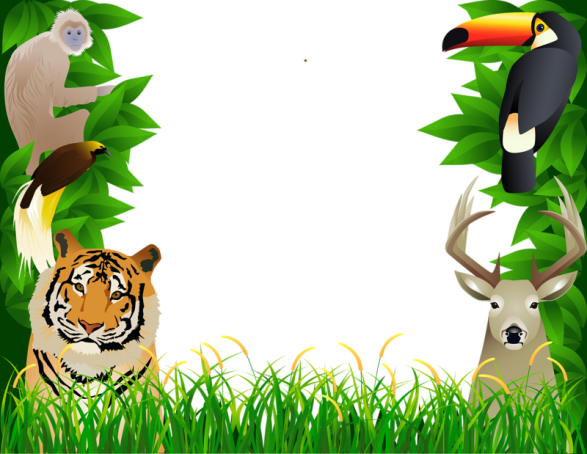           Проект         СЕКРЕТЫ ПРИРОДЫ                                            Разработала: воспитатель-                                                                            Радайкина О.А.                                        Саранск 2019-2020Пояснительнаязаписка                   Современная экологическая ситуация в мире требует изменения поведения человека,  смены его ценностных ориентиров. Общество должно соблюдать законы природы, изменить свое потребительское отношение к ней. Чтобы реализовать эти принципы на практике, в повседневной жизни, нужны люди с новым мышлением. Именно поэтому во всем мире в последнее время все больше внимания уделяется образованию в области окружающей среды.                   Получать экологическое воспитание и образование необходимо с дошкольного детства. Именно в дошкольном возрасте усвоение основ экологических знаний наиболее продуктивно, так как малыш воспринимает природу очень эмоционально, как нечто живое. Влияние природы на ребенка огромно. Красота окружающего мира рождает чувство привязанности к тому месту, где родился и живешь, и, в конечном счете, любовь к Отечеству.                   Причина создания проекта: обострение экологической проблемы в стране диктует необходимость интенсивной просветительной работы по формированию у детей и родителей экологического сознания, культуры природопользования.                                                Паспорт проектаТип проекта: познавательно-исследовательскийПродолжительность проекта: долгосрочный (сентябрь 2017-май 2018)Участники группы: дети средней группы (4-5 лет), педагог группы, родителиПредмет исследования: объекты живой и неживой природы.Актуальность темы:                  Общение детей с природой, организованное педагогом, содержание знаний, доступное возрасту, восприятию детей, вызывает устойчивый интерес, стимулирует желание заботиться о природе и охранять ее. Чтобы воспитать у детей гуманное отношение к природе, важны не только знания, но и воспитание гуманных чувств, положительного опыта общения с природой.
               Наблюдения за детьми во время самостоятельных игр на свежем воздухе показывают, что дети порой жестоко, негуманно относятся к природе. И очень важно учить ребенка с самого раннего детства понимать красоту природы, воспитать красоту природы, воспитать доброту, человечность.                  Поэтому главная цель проекта - развивать познавательный интерес к живой природе, воспитывать любовь к природе, уважительного и заботливого отношения к ней, расширить знания о природе. Методика работы с детьми в рамках проекта разработана на основе интегрированного подхода. В ходе работы по проекту дети ведут наблюдения, экспериментируют, рисуют, лепят, знакомятся с литературными произведениями. Очень важно развивать у детей наблюдательность, эстетическое восприятие, эстетические эмоции, художественный вкус, творческие способности.                 Сколько открытий делает ребенок, общаясь с природой! Неповторимо каждое живое существо, увиденное им. Разнообразны и природные материалы (песок, глина, вода, снег и т. д.,), с которыми дети любят играть. Дошкольники общаются с природой в разное время года – и когда вокруг лежит пушистый белый снег и когда зацветают сады. Ни один дидактический материал не сравнится с природой по разнообразию и силе развивающего воздействия на ребенка. Чем раньше начинается формирование основ экологической культуры, тем выше в дальнейшем ее уровень. Научить видеть и понимать красоту родной природы, бережно относиться ко всему живому, передать определенные знания в области экологии – главные задачи экологической работы в ДОУ. В дошкольном возрасте закладывается позитивное отношение к природе, предметному миру, к себе и другим людям. На мой взгляд, познавательный интерес к окружающему и эмоциональную насыщенность, я могла реализовать в экологическом воспитании, в процессе общения с природой: ведь экология – простор для детской деятельности (наблюдение, труд, игра, опытно-экспериментальная и речевая деятельность).Мною определены цели и задачи экологического воспитания детей.Цель проекта: развивать познавательный интерес к природе, воспитывать любовь к природе, уважительного и заботливого отношения к ней, расширить знания о природе, создать условия для развития познавательных и творческих способностей детейЗадачи:1.Способствовать формированию представлений детей о растительном и животном мире.
2. Формировать эмоционально – радостное ощущение от активного участия в совместной, коллективной работе.
3. Развивать логическое мышление, речь, кругозор.
4. Воспитывать чувство прекрасного, обогащать знания. 
5. Воспитывать у детей эмоциональный отклик, интерес и эстетическое отношение к растительному и животному миру.
6. Воспитывать любознательность, любовь и бережное отношение к природе.7. Содействовать сотрудничеству детей и взрослых; 8. Развивать познавательный интерес к исследовательской деятельности, желание познать новое;9. Развивать умение работать в коллективе, желание делиться информацией, участвовать в совместной опытно-экспериментальной деятельности.Предполагаемый результат:Повышение роли природной окружающей среды в экологическом воспитании детей.Увеличение непосредственного участия детей в организации и проведении различных экологических мероприятий.формирование навыков культурного поведения в природе родного края;формирование положительно-эмоционального и осознанного отношения к природе родного края: доброжелательность к живым существам;эмоциональная отзывчивость на их состояние; развитие познавательного интереса детей;вызвать желание и умение заботиться о живом.Методическое сопровождение:сбор информации о природных объектах;подборка иллюстраций;подбор художественной литературы;дидактические игры;беседы;конспекты НОД;музыкальное сопровождение «Времена года» (шум леса, голоса птиц, стрекотание кузнечика ит. д.);консультационный материал для родителей.Сотрудничество с родителями:совместная работа родителей и детей.Формы и методы работы с дошкольниками в процессе реализации проекта:Познавательные беседыДидактические игрыПроведение наблюдений за объектами природыПодвижные игрыПроведение праздниковОрганизация экскурсий по экологической тропеСовместная деятельность детей и родителей по созданию поделок и рисунков, Чтение произведений о животных и растенияхСамостоятельная деятельность ребёнка;Наблюдения;Стихи, загадки;Досуги и развлечения.                        Образовательные области: социально-коммуникативная, познавательная, речевая, физическая, художественно-эстетическая. Подготовительный этап проекта: 1-2 неделя сентябряРазработка плана реализации проекта.Выявить у детей имеющиеся знания о природе, степени заинтересованности детей данной темой.Подбор учебной литературы, книг познавательного характера, иллюстраций, картинок.Составление диагностики.Диагностирование детей.                              План реализации проектаСрокиВид деятельностиМероприятияЦелиСентябрь-октябрьКоммуникати-внаяНаблюдения. Сбор урожая.Загадки.Рассматривание иллюстраций с растениями.Беседы: «Что нам осень принесла»,«В хороводе деревьев».Закреплять представления детей об овощах и фруктах; учить их классифицировать, правильно называть и различать; знать их место произрастания. Определить взаимосвязь сезона и развития растений (действия тепла и холода на растение).Развивать сенсорные чувства, речь, внимание.Накапливать впечатления о деревьях; учить детей различать их по коре, листьям, цветам, плодам. Продемонстрировать приспособленность растений к сезонным изменениям в природе; находить и называть отличия, сходство лиственных и хвойных деревьев. Воспитывать интерес к познанию.Воспитывать чувство ответственности к природе.ИгроваяДидактические  игры«Биологическое лото»,«Угадай на ощупь», «Чего не стало».Закреплять знания о  животных, об их местах обитания, особенностях и образах  жизни. Закреплять представления детей об овощах и фруктах.Воспитывать доброжелательность, выдержанность, умение играть в контакте со сверстниками, бережное отношение к природе.ИзобразительнаяЛепка «Овощи в корзине», «Куст рябины», Игры: «Дорисуй овощ», «Соедини листья с плодами»Аппликация «Поспели яблоки в саду»Формировать бережное отношение к земле, умение строить композицию рисунка, самостоятельно формировать замысел. Развивать творческие способности дошкольниковПознава-тельно-исследова-тельскаяОпыт с растениями (как воздух в почве влияет на рост и развитие растения)формировать основы исследовательской деятельности. Рассказать о значении чистого воздуха на жизнь людей.МузыкальнаяРазвлечение «Осень разноцветная»Чтение художественной литературыЧтение Э. Мошковская "Чужая морковка"Чтение рассказа К. Д. Ушинского "Хотела галка пить"Развивать умение слушать произведения, понимать содержание, рассуждать, делать выводы. Воспитывать бережное отношение к окружающей природе.Ноябрь-декабрьДвигательнаяПодвижная игра «Садоводы и овощеводы», «Солнышко-дождик».«Пастух и стадо»Учить действовать по сигналу, расширять представление о овощах и фруктах. Расширять представления о сезонных изменениях в природе.Деятельность по конструированию  из различных материаловИзготовление поделки «Ферма для животных»знакомить детей с домашними животными и их детенышами, учить называть и сравнивать их по величине; развивать любознательность, память, внимание, речь; обогащать словарный запас; воспитывать любовь к животнымИзобразительнаяРисование:"Грустная осень", "Радостная осень"Формировать бережное отношение к земле, умение строить композицию рисунка, самостоятельно формировать замысел.КоммуникативнаяНаблюдения за состоянием погоды на участке
-Наблюдения за трудом взрослыхБеседа «Лесные жители»Расширять представления о сезонных изменениях в природе, воспитывать ответственность, приучать к труду на участке.Закреплять знания о  животных, об их местах обитания, особенностях и образах  жизни.ИгроваяДидактические игры:
"Назови детёнышей"
"Какая польза от домашних животных"
"Кто, где живёт"
Игра "Угадай, это зверь или птица?"Закреплять знания о  животных, об их местах обитания, особенностях и образах  жизни. Воспитывать доброжелательность, выдержанность, умение играть в контакте со сверстниками, бережное отношение к природе.Январь-февральКоммуникативнаяБеседы «Чем полезна вода», «Жизнь лесных зверей в зимний период», Рассматривание иллюстраций «Времена года»Рассказать о полезных свойствах воды, о ее значении в жизни человека. Закреплять знания о  животных, об их местах обитания, особенностях и образах  жизни в зимний период.Познава-тельно-исследо-вательскаяРабота в лаборатории «Свойства воды», «Опыт со снегом»Уточнить знания детей о свойствах воды, о том, что вода может быть жидкой, твердой и газообразной. Развивать наблюдательность, внимание. Воспитывать бережное отношение к воде, к своему здоровью.Элементарная трудовая деятельностьПанорама добрых делРазвивать  желание совершать хорошие поступки, проявлять осознанную заботу о природе. Побуждать инициативу, самостоятельность.ИгроваяСюжетно-ролевая игра «Колобок знакомится с жизнью лесных обитателей.Дидактические игры "Живые картинки",
"Опиши, я отгадаю"Дать детям представление об особенностях жизни животных в лесу.Воспитывать доброжелательность, выдержанность, умение играть в контакте со сверстниками, бережное отношение к природе.ИзобразительнаяРисование «Снежинки»Лепка «Кактус»,Лепка из снега крупных фигур (совместно с родителями)Формировать бережное отношение к земле, умение строить композицию рисунка, самостоятельно формировать замысел. Привлечение родителей к участию в проекте, укрепление детско-родительских отношений. Март-апрельПознава-тельно-исследо-вательскаяРабота в лаборатории «Посадка лука»формировать основы исследовательской деятельности у младших дошкольников в процессе посадки лука. Формировать у детей правильные приемы посадки луковицы (посадить луковицу донцем вниз, плотно прижимая ее к земле, полить водой из лейки);КоммуникативнаяБеседа «Влияние человека на природу», «Береги живое»,«О зимующих и перелётных птицах», «Насекомые -наши помощники», Экскурсия в парк.Расширить знания детей о весенних изменениях в неживой природе и их влиянии на жизнь растений и животных , на деятельность людей. Учить устанавливать связь сезонных изменений с наступлением тепла, появлением солнца. Воспитывать любовь к природе и интерес к её явлениям. Познакомить детей с Красной книгой, редкими, находящимися под угрозой исчезновения видами растений и животных; вызвать чувство сопереживание, умение видеть взаимосвязь в природе. ТрудоваяСовместная работа с родителями – изготовление кормушекПривлечение родителей к участию в проекте, укрепление детско-родительских отношений. Воспитывать желание заботиться о птицах.МузыкальнаяСпектакль «Экологическая сказка»Помогать постигать художественные образы, созданные средствами театральной выразительности, приобщать к театральному искусству.ДвигательнаяП/и "Зайцы и волк", "Птицы и лиса"Пальчиковая гимнастика "Посадим цветы"Учить действовать по сигналу, расширять представление о овощах и фруктах. Расширять представления о сезонных изменениях в природе.Чтение художестве-нной литературыЧтение К. Ф. Юон "Мартовское солнце", "Ранняя весна"
-А. К. Саврасов "Грачи прилетели"
-Стих-е С. Вангели "Подснежники"Развивать умение слушать произведения, понимать содержание, рассуждать, делать выводы. Воспитывать бережное отношение к окружающей природе.МайКоммуникативная, двигательная, трудовая, познава-тельно-исследова-тельская. Работа по экологической тропеПриблизить детей к природе; учить их общаться с ней, любить ее. Уточнить имеющиеся знания детей об окружающей природе (о цветах на клумбе, о лесе, об огороде, о зелёной аптеке)Упражнять в практической помощи природе (уборка мусора, лечение деревьев). Подвести к осознанию себя как живого существа, имеющего особенности и потребности. 